Фототаблица к акту обследования аварийных деревьев № 10Квартал 3 выдел 9 Боринского участкового лесничества Донского лесничества Липецкой области1. Дерево породы дуб диаметром 20 см.         2. Дерево породы дуб диаметром 20 см. 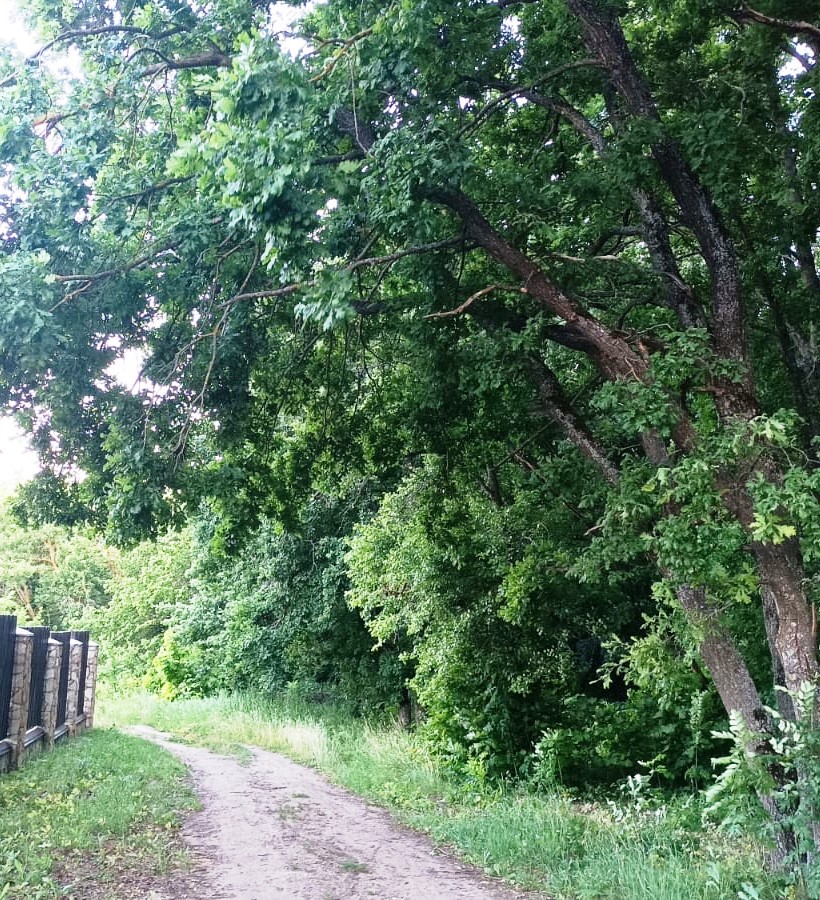 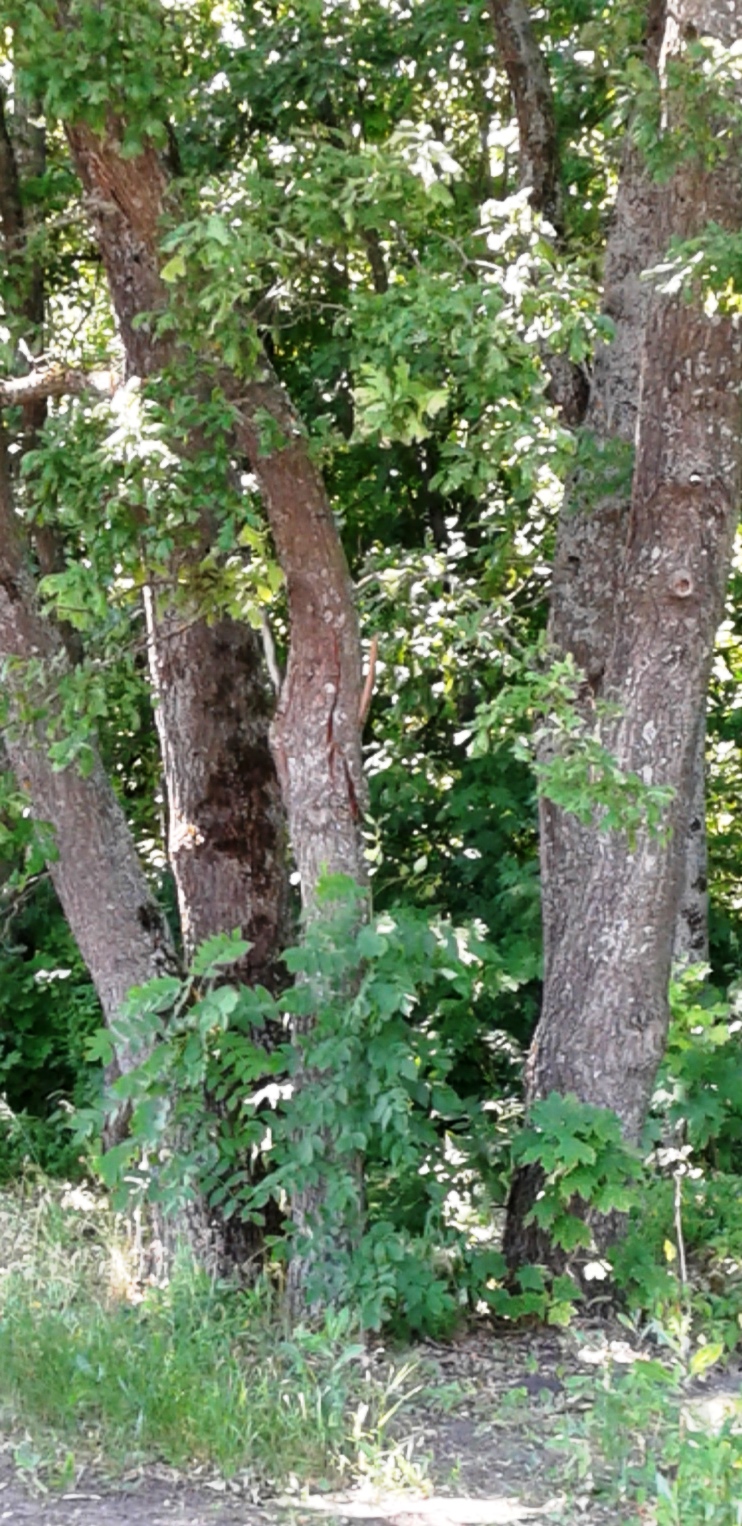 Координаты дерева № 1 (52°34'50.08"N, 39°16'29.94"E)